Persuasive Rubric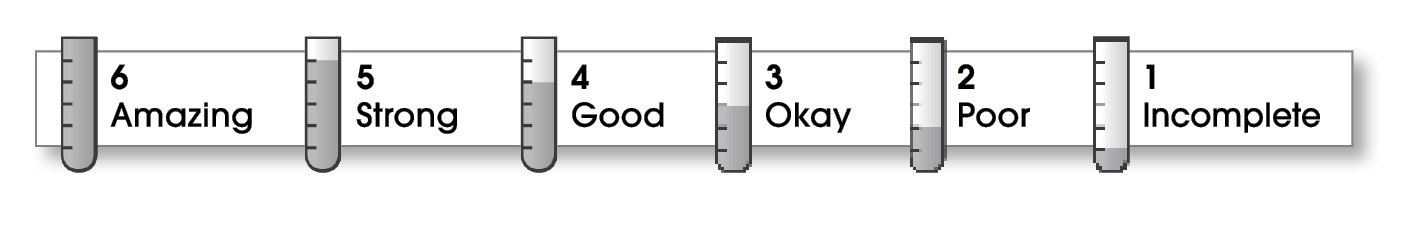 Comments: You clearly love dogs and want your reader to love them, too. Your opinion that the reader should get a dog is supported well with reasons. Spelling, capitalization, and punctuation are strong as well.   © Thoughtful Learning	For Write Away Name:Title:Get a Dog5StructureThe writing has a beginning, a middle, and an ending. The order of reasons is convincing. The writing has a beginning, a middle, and an ending. The order of reasons is convincing. 5IdeasThe writing states an opinion about the topic.Reasons support the opinion. Sentences are easy to read.  The writing uses specific words. The writing states an opinion about the topic.Reasons support the opinion. Sentences are easy to read.  The writing uses specific words. 6CorrectnessA capital letter begins each sentence and name.Sentences end with correct punctuation.Common words have correct spelling.  A capital letter begins each sentence and name.Sentences end with correct punctuation.Common words have correct spelling.  